Pozdravljeni, spodaj je križanka. Nekatere slikice so v bližini vrstice, druge so označene s številko, ki jo moraš najprej najti, da najdeš vrstico v katero vpišeš rešitev. Veselo reševanje!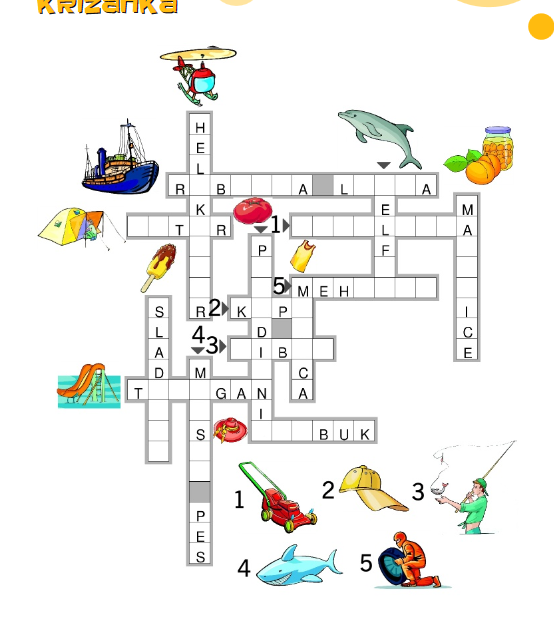 